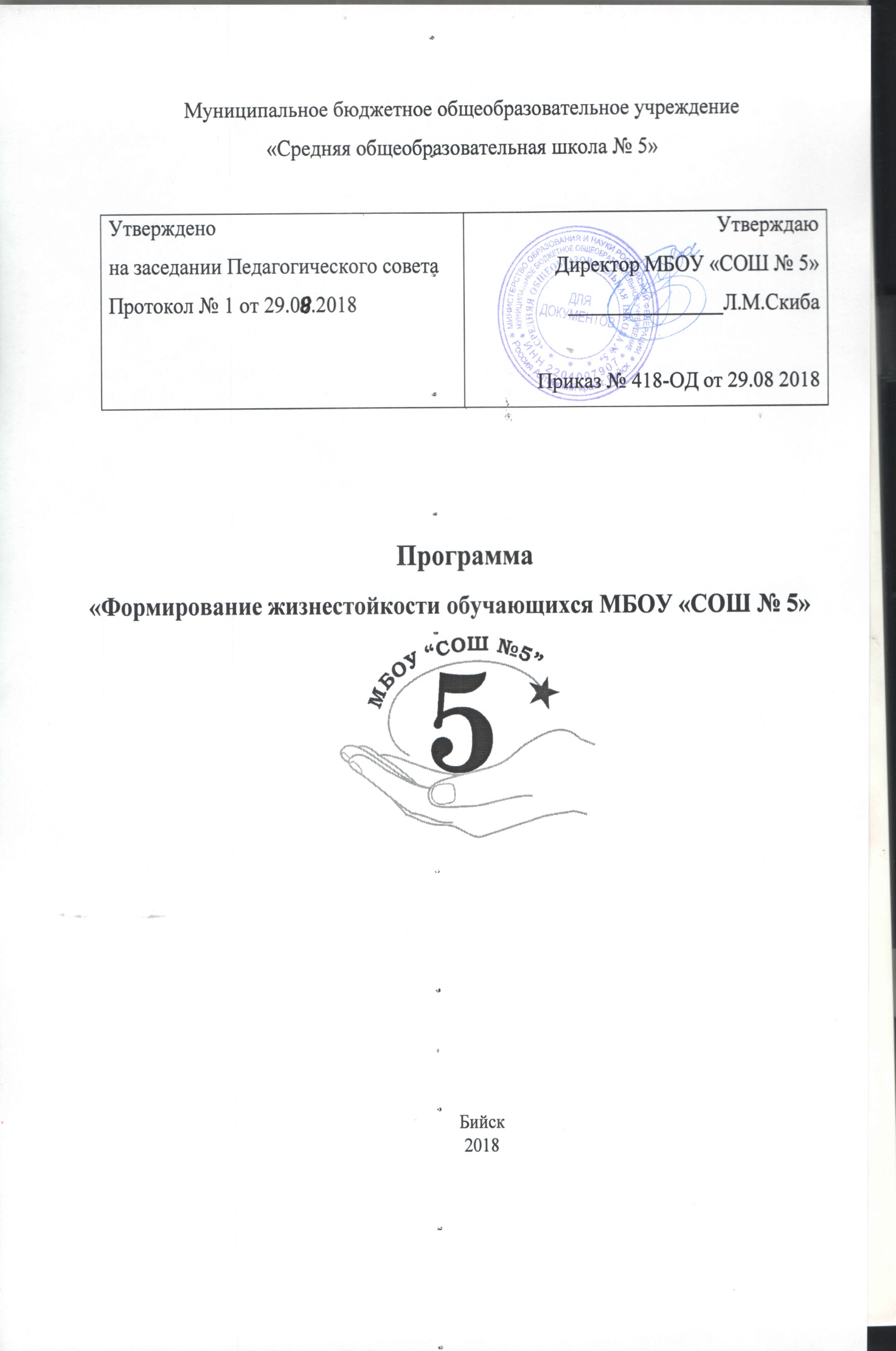 Паспорт ПрограммыПояснительнаязаписка2.1. ВведениеПрограмма «Формирование жизнестойкости детей и подростков» разработана в соответствии с Приказом Главного управления образования и молодежной политики Алтайского края № 5486 «Об утверждении методических рекомендаций по проектированию и реализации Программы по формированию жизнестойкости обучающихся ОУ», Законом Российской Федерации от 29.12.2012 года № 273 - ФЗ «Об образовании в Российской Федерации».Программа определяет содержание, основные пути формирования жизнестойкости детей и подростков и направлена на обеспечение эффективного психолого-педагогического и консультативного сопровождения несовершеннолетних, что позволяет преодолеть им трудности адаптации в образовательной среде и в быту, трудности, связанные с профессиональным самоопределением, постановкой целей, позволяет повысить устойчивость организма в стрессовой ситуации и справиться с состоянием страха, тревоги и раздражительности. Необходимость в разработке профилактической программы по формированию жизнестойкости связана с появлением у подростков состояния тревоги, страхов, отчуждения, часто состояние тревожности, страхов, отчуждения приводит к внутреннему дискомфорту, конфликтам мотивационной сферы, вызывает состояние депрессии, утраты веры в будущее, смысла жизни.2.2. АктуальностьВ последнее десятилетие подростковая депрессия стала одним из самых социально обсуждаемых явлений. По данным статистики, каждый день в России шесть детей решают свести счеты с жизнью. Опасность депрессивного состояния в том, что его не всегда можно распознать: за внешним благополучием ребенка могут скрываться боль, отчаяние и одиночество. И чем острее он нуждается в помощи, тем глубже замыкается в себе. Условия, в которых протекает жизнедеятельность современного подростка, часто по праву называют экстремальными и стимулирующими развитие стресса. В этих сложных условиях актуализируются проблемы, связанные с решением возникающих перед ним трудных жизненных ситуаций. Эта проблема актуальна для школьников, так как создавшаяся социальная обстановка требует от них максимальной адаптации. Для некоторых трудные жизненные ситуации выступают в качестве повода суицидального поведения, другие же в подобных ситуациях проявляют свою жизнестойкость.В отечественной психологии проблема трудных и экстремальных жизненных ситуаций разрабатывается многими учеными: это Н.В. Тарабарина, М. Ш. Магомед-Эминов, Н.Н. Пуховский, Ф.Е. Василюк, К. Муздыбаев, В. Лебедев, М.М. Решетников, Ц.П. Короленко, Ю.А. Александровский и другие.Сегодня предпринимаются попытки целостного осмысления личностных характеристик, ответственных за успешную адаптацию и совладание с жизненными трудностями в работах Л.Н. Гумилева, А.Г. Маклакова, понятие о личностном потенциале, разрабатываемое Д.А. Леонтьевым. В концепции жизнестойкости С. Мадди также рассматривается индивидуально-личностный, смысловой контекст саморегуляции. Жизнестойкость оказывается ключевой личностной переменной, опосредующей влияние стрессогенных факторов (в том числе хронических) на соматическое и душевное здоровье, а также на успешность деятельности. Жизнестойкость, считает Мадди, состоит из трех взаимосвязанных аттитюдов (или установок): вовлеченности (включенности), контроля и вызова (принятия риска). В МБОУ «СОШ № 5» 3 семьи стоят на учете в КДН и ЗП как «социально-опасные семьи». В школе обучается 11 опекаемых учащихся. На учете ПДН состоит 3 человека. По данным исследований психолога наблюдается повышенный уровень личностной тревожности учащихся. Учеными-психологами и были определены следующие группы факторов, оказывающие влияние на формирование жизнестойкости:хроническая бедность семьи;родители с низким уровнем образования;задержка развития;генетические нарушения;интеллектуальное развитие по нижней границе нормы;трудный» темперамент.3.Содержание деятельности образовательного учреждения3.1. Цель и задачи ПрограммыЦель:- повышение уровня жизнестойкости подростков, профилактика антивитального поведенияЗадачи:- оказать психолого – педагогическую поддержку и помощь детям и подросткам, оказавшимся в трудной жизненной ситуации;- формировать навыков конструктивного взаимодействия (работа в команде, поведение в конфликтной ситуации, создание благоприятного психологического климата в коллективе);- формировать у подростков позитивного самосознания собственной личности и личности других людей;-повысить компетентность родителей, педагогического коллектива в организации работы по формированию жизнестойкости подростков и старшеклассников в условиях разрешения трудных ситуаций;- организовать психолого-педагогическое сопровождение подростков и старшеклассников по формированию жизнестойкости педагогическим коллективом;- обучить подростков и старшеклассников приемам и методам устойчивости в стрессовой ситуации и снятия нервно-психического напряжения в стадии возбуждения;- организовать включение подростков в ценностно-значимую для них деятельность.3.2.Этапы реализации программыI этап: первично – диагностический (01сентября - 01 ноября 2018 г.)II этап: формирующий (02 ноября 2018 – апрель 2019 гг.)III этап: оценка результатов ( май 2019 г.)1 этап – первично-диагностический, направлен на определение уровня развитости компонентов жизнестойкости учащихся (методика диагностики социально-психической адаптации (К. Роджерс, Р. Даймонд); тест «Самооценка силы воли» (Н.Н. Обозов); тест жизнестойкости (Д.А. Леонтьев, Е.И. Рассказова), шкала депрессии Бека.  Результаты опроса, данные наблюдения, сведения о наличии в жизни учащегося девиантогенных обстоятельств фиксируются в бланках под шифром, который присваивается самим учащимся, что позволяет получить максимально достоверную информацию. На этом же этапе осуществляется подготовка преподавательского коллектива к проведению профилактики девиантного поведения на основе формирования жизнестойкости, проводится обучающий семинар с классными руководителями. Диагностический этап завершается индивидуальным обсуждением результатов с учащимися и выступлением педагога-психолога на родительском собрании.2 этап – формирующий включает в себя различные воспитательные мероприятия, направленные на формирование и развитие компонентов жизнестойкости, к которым относятся оптимальная смысловая регуляция личности, адекватная самооценка, развитые волевые качества, высокий уровень социальной компетентности, развитые коммуникативные способности и умения.3 этап – оценка результатов посредством повторной диагностики компонентов жизнестойкости учащихся с помощью тех же самых методик, что и на первом этапе, что позволяет проследить динамику жизнестойкости.Программа состоит из 4 модулей:1. Профилактическая работа в классных коллективах (рамках внеурочной занятости, на классных часах) (4-8 час.);2. Элективный курс (факультатив(18-40 час.);3. Индивидуальная работа с подростками, оказавшимися в трудной жизненной ситуации (6-8 час.);4. Повышение психолого-педагогической компетентности педагогов и родителей (4-8 час.).Показатели эффективности программы: повышение уровня жизнестойкости подростков, что проявляется в сформированности качеств:- высокая адаптивность- уверенность в себе- независимость, самостоятельность суждений- стремление к достижениям- самодостаточность  3.3.Срок реализации Программы 2018 - 2019 гг.Этапы работы по реализации школьной программы, направленной на формирование жизнестойкости обучающихся3.4. Принципы реализации Программы.1.Принцип гуманности. Создание доброжелательной атмосферы, способствующей ориентации ребёнка на положительные действия и поступки; создание условий для свободного развития, самореализации и самоактуализации.2.Принцип творчества. Новые решения традиционных дел, поиск новых вариантов организации познавательной, спортивной, трудовой, практической деятельности.3.Принцип социальной активности. Включение детей в активную организацию жизнедеятельности класса, развитие ценностных ориентаций. 4.Принцип индивидуальности. Отражение уникальности, неповторимости ученика. Помощь каждому ребёнку в личностном самоопределении.5.Деятельностный принцип. Воспитывает не педагог, не нравоучения, а организация жизни детей, её живые уроки, которые образуют личностный опыт каждого воспитанника. Чем богаче классная (школьная) деятельность, тем сильнее она задевает сердца и души детей.6.Принцип взаимоотношения. Взаимовосприятие, взаимные действия в отношении детей друг к другу.7. Возрастной принцип. Знание половозрастных особенностей детей.3.5.Формы и методы реализации Программы:Классные часы, практические занятия, деловые и ролевые игры, практикумы, тренинги, эстетические беседы, диспуты, встречи с интересными людьми, акции, экскурсии, походы, конкурсы, презентации, проекты, родительские собрания.Механизм реализации программы основывается на совершенствовании и активизации работы ОУ в процессе образования, воспитания и развития учащихся 11 – 15 лет.3.6. Организационно- педагогические условия реализации Программы:- ведение аналитической и диагностической деятельности (анкетирование, собеседование, тестирование, наблюдение, опросники, социологические исследования);- организация и совершенствование ученического самоуправления;- организация волонтерской деятельности; -организация системы взаимодействия, сотрудничества с культурными и образовательными учреждениями города;-учет возрастных особенностей учащихся.Возрастные особенности учащихсяМеханизм реализации Программы основывается на совершенствовании и активизации работы ОУ в процессе образования, воспитания и развития учащихся 11 – 15 лет.5 класс: (11-12 лет) – конец детства, период, непосредственно предшествующий подростковому. В это время дети в основном уравновешены, спокойны, они открыто и доверчиво относятся к взрослым, признают их авторитет, ждут от учителей, родителей, взрослых помощи и поддержки.6 - 7 классы: (12-13 лет) – младший подростковый возраст. Это период повышенной активности, стремления к деятельности, значительного роста энергии школьника. Шестиклассники характеризуются резкой повышенной познавательной активностью и любознательностью. В этот период подростку становится интересно многое, далеко выходящее за рамки его повседневной жизни.8-9 классы: (13-15 лет) – подростковый возраст. Это период повышенной активности, стремления к деятельности, значительного роста энергии школьника. Значимой особенностью мышления подростка является его критичность. У ребенка, который всегда и со всем соглашается, появляется свое мнение, которое он старается отстаивать3.7.Ожидаемые результаты. Эффекты.Повышение уровня жизнестойкости подростков, что проявляется в сформированности качеств:-высокая адаптированость;- уверенность в себе;- независимость, самостоятельность суждений;- стремление к достижениям;- ограниченность контактов, самодостаточность3.8. Риски и пути их преодоленияВ ходе реализации Программы допустимы риски и неопределенности:- многообразие факторов, влияющих на формирование личности обучающихся и не зависящих от школьного образования(семейное неблагополучие, наследственность, экология, образ жизни);- недостаточная мотивационная готовность учителя к реализации требований Программы;- недостаточная заинтересованность (полное отсутствие заинтересованности) родителей в вопросах воспитания собственных детей, отсутствие мотивации к изменению семейного уклада, стиля взаимоотношений, образа жизни (при наличии семейного благополучия)Модуль 1.Профилактическая работа в классных коллективах в рамках внеурочной занятости, на классных часахМероприятия направлены на решение следующих задач программы: формирование навыков конструктивного взаимодействия (работа в команде, поведение в конфликтной ситуации, создание благоприятного психологического климата в коллективе);формирование у подростков позитивного самосознания собственной личности и личности других людей.При организации воспитательных мероприятий следует учитывать механизм развития психологических структур подростка, позволяющих превращать проблемные ситуации в новые возможности.Показать возможности подростка, помочь их осмыслить, выбрать именно для себя должное, сформулировать цель, организовать деятельность в выбранном направлении.Структура занятий1. Упражнение для создания эмоционального настроя на занятие;2. Работа в микрогруппах;3. Мини-дискуссия;4. Подведение итогов по схеме:• Как менялось мое эмоционально состояние в течение занятия?• Какой опыт приобретен в процессе занятия?• Какой эпизод занятия запомнился (понравился, удивил) больше всего? Почему?5. ПритчаСодержание работы с обучающимися 5-6 классов преимущественно направлено на познание подростком самого себя, осмысление сильных и слабых сторон своей личности, самовоспитание.При проектировании занятий с обучающимися 7-9 классов целесообразно учитывать потребность взрослеющих подростков в избирательности общения, их эмоциональную ранимость, потребность в признании и стремление к самоутверждению.Условием успешности профилактической работы в классных коллективах является ее системный характер, диалоговое взаимодействие, безоценочное принятие личности подростков, отсутствие назидательности со стороны педагога.Модуль 2.Индивидуальная работа с подростками, оказавшимися в трудной жизненной ситуации.Тематическо епланированиеОсновная задача индивидуальной (групповой) работы с подростком, оказавшимся в трудной жизненной ситуации: сориентировать на поиски выхода из критических ситуаций или (что более реально) на изменение его отношения к ним. Эффективным методом работы является беседа, которая проводится по следующим этапам:Организуя психокоррекционую работу с учащимися по переживанию травматического события, педагог-психолог должен иметь соответствующий рабочий инструментарий по работе с травмой:- набор психокоррекционных техник и методов, упражнений, как для детей, так и подростков, направленных на создание психологически безопасной атмосферы в группе, коррекцию эмоциональной сферы, снятие тревоги, беспокойства, работу со страхами, психокоррекцию агрессивных и аутоагрессивных тенденций,- выработку внутренней свободы, на понимание своих целей, потребностей, преодоление препятствий, выработку навыков поиска выхода из сложных ситуаций, формирование позитивного образа будущего. Необходимо применять техники психокоррекции эмоционального состояния в соответствии с возрастом учащегося, применять и обучать учащихся методам саморегуляции.Модуль 3.Повышение психолого-педагогической компетентности педагогов и родителейПри системном подходе к организации профилактического просвещения родителей и педагогов возможно сформировать благоприятные условия для максимального развития личности, эффективности ее жизненного пути.Задачи работы:- способствовать переоценке взаимоотношений с детьми;- формировать уважение к личности ребенка и пониманию его проблем.Примерная тематика родительских собраний«Родителям о роли общения в жизни подростка», 5 класс «Поощрение и наказание в воспитании детей», 5 класс «Здоровый образ жизни - основа успешной жизнедеятельности», 5 класс «Фабрика звезд» (творческий отчет), 5 класс «Детская агрессия», 6 класс«Как уберечь детей от насилия. Права и обязанности ребенка», 6 класс«Общение родителей с детьми-подростками» (ролевая игра), 6 класс«Свободное время подростка» (творческий отчет), 6 класс«Роль семьи в воспитании моральных качеств личности», 7 класс«Контакты и конфликты», 7 класс «Воспитание ненасилием в семье» (дискуссия), 7 класс «Нравственные ценности семьи», 8 класс «Мой ребёнок становится трудным», 8 класс«Роль взрослых в оказании помощи подростку в кризисных ситуациях», 8 класс «В семье растёт сын» (конференция отцов), 9 класс «В семье растет дочь» (дискуссионная площадка для мам), 9 класс  «Дети и родители - профессиональный выбор: «За» и «Против» (совместное детско- родительское собрание), 9 классП Л А Нреализации программы «Формирование жизнестойкости подростков»на 2018 – 2019уч.годНаименование программыФормирование жизнестойкости обучающихся МБОУ «СОШ № 5»Цель и задачи программыЦель:повышение уровня жизнестойкости подростков, профилактика антивитального поведения;Задачи:оказание психолого- педагогической помощи детям и подросткам, оказавшимся в трудной жизненной ситуации;формирование навыков конструктивного взаимодействия (работа в команде, поведение в конфликтной ситуации, создание благоприятного психологического климата в коллективе);формировние у подростков позитивного самосознания собственной личности и личности других людей;организация и включение подростков в ценностно значимую для них деятельность.Разработчики ПрограммыРабочая группаИсполнители ПрограммыАдминистрация школы, классные руководители, учителя предметники.Срок реализации  Программы2018- 2019 уч. годЭтапы реализации ПрограммыI этап: подготовительный (01.сентября 2018 – 30 сентября 2018)II этап: формирующий (01 октября 2018 – 30 апреля 2019)III этап: мониторинг (май 2019)Механизм управления реализацией ПрограммыКонтролль за реализацией программы осуществляется:администрацией МБОУ «СОШ № 5»;классными руководителями;родителями обучающихся.Модуль ПрограммыПрофилактическая работа в классных коллективах.Индивидуальная работа с подростками, оказавшимися в трудной жизненной ситуации.Повышение психолого-педагогической компетентности педагогов и родителей.Прогнозируемые рискимногообразие факторов, влияющих на формирование личности обучающихся и независимых  от школьного образования (семейное неблагополучие, наследственность, экология, образ жизни):недостаточная мотивация гоитовности учителей к реализации требований Программы;недостаточная заинтересованность (полное отсутствие заинтересованности) родителей ввопросах воспитания собственных детей, отсутствие мотивации к изменению семейного уклада, стиля взаимоотношений, образа жизни( при наличии семейного благополучия)Показатели эффективностиПрограммыповышения уровня жизнестойкости подростков, что проявляется в сформированности качеств:высокая адаптированность;уверенность в себе;независимость, самостоятельность суждений;стремление к достижениям;ограниченность контактов, самодостаточностьПодготовительный этапПодготовительный этапАдминистрация1. Издает локальные акты, регламентирующие деятельность педагогических работников по формированию жизнестойкости обучающихся.2. Включает в план воспитательной работы образовательного учреждения раздел: «Формирование жизнестойкости обучающихся».3. Организует проведение методических семинаров, педагогических советов по организационно-содержательным вопросам формирования жизнестойкости обучающихся  в ОУ педработниками.Классный руководитель1. Заполняет бланк методики «Шкала социальной компетентности обучающегося, составляет профиль сформированности качеств  жизнестойкости в классном коллективе.2. Определяет направления воспитательной работы в классном коллективе с учетом профиля сформированных качеств жизнестойкости в классе.3. Планирует содержание классных часов, родительских собраний.4. Взаимодействует  с педагогом-психологом, социальным педагогом.Педагог-психолог1. Разрабатывает цикл занятий по формированию жизнестойкости, утверждает учебно-тематический план занятий.2. Определяет группу подростков, оказавшихся в трудной жизненной ситуации.3. Проводит консультирование родителей данной группы подростков, получает письменное разрешение (отказ) о проведении индивидуальной (групповой) коррекционно-развивающей работы.4. Проводит диагностику личностного развития детей подросткового возраста с подростками, оказавшимися в трудной жизненной ситуации (при наличии письменного разрешения родителей).5. Составляет учебно-тематический план индивидуальных (групповых) занятий с подростками группы риска, который  утверждается директором ОУ. Формирующий этапФормирующий этапАдминистрация1. Организует проведение родительских собраний, методических семинаров, педагогических советов по вопросам повышения психолого-педагогической компетентности педагогов.2. Координирует работу всех педагогических работников и организует контроль за исполнением плана по формированию жизнестойкости обучающихся.Классный руководитель1. Организует просветительскую работу с родителями обучающихся.2. Проводит классные часы по формированию жизнестойкости в соответствии с планом работы.3. Организует включение подростков в ценностно значимую для них деятельность.4. Осуществляет индивидуальное педагогическое сопровождение обучающихся, оказавшихся в трудной жизненной ситуации, с низким коэффициентом социальной компетентности.Педагог-психолог1. Организует в адаптационный период (октябрь-ноябрь) проведение 1-3 групповых психологических занятий в 5-х, 9-х классах, в «сборных» вновь созданных классах, в классах где появился новый ученик, в конфликтных классах.2. Проводит индивидуальные (групповые) коррекционно-развивающие занятия по формированию овладевающего поведения с подростками, оказавшимися в ТЖС.3. Проводит элективный курс(факультатив) для обучающихся по формированию жизнестойкости.4. Участвует  в подготовке и проведении родительских собраний, семинаров для педагогов и родителей.5. осуществляет методическое сопровождение классных руководителей по организации ими работы в классах, направленной на формирование жизнестойкости. Социальный педагогОсуществляет социальный патронаж обучающихся в социально опасном положении, на учете в КДН и ЗП, ПДНМониторингМониторингАдминистрация1. Осуществляет анализ и оценку результатов школьной программы формирования жизнестойкости обучающихся в 2017 – 2018 учебном году в соответствии с показателями эффективности.2. Осуществляет планирование работы на 2018 – 2019 учебный год.3. Организует обсуждение результатов работы с родителями и педагогическим коллективом.4. Проектирует воспитательную работу по формированию жизнестойкости обучающихся на следующий учебный год с учетом достигнутых результатов.Классный руководитель1. Заполняет бланк методики «Шкала социальной компетентности обучающегося», составляет профиль сформированности качеств жизнестойкости в классном коллективе по тогам работы.2. Проводит анализ и оценку результатов по итогам проделанной работы.3. Планирует работу с классным коллективом на следующий учебный год (с учетом профиля сформированности качеств жизнестойкости в классном коллективе).Педагог-психолог1. Организует проведение мониторинга социальной компетентности обучающихся (на основании профиля сформированности качеств  жизнестойкости в классных коллективах по методике «Шкала социальной компетентности обучающегося»).2. Осуществляет анализ и оценку результатов школьной программы формирования жизнестойкости обучающихся в 2017 – 2018ы уч. году в соответствии с показателями эффективности (совместно с администрацией ОУ).3. Планирует мероприятия по повышению психолого-педагогической компетентности педагогов, родителей, собственную работу на следующий уч. год с учетом результатов мониторинга социальной компетентности обучающихся.ТемаСодержаниеКоличество часов«Я и мой мир»5 класс«Я и мой мир»5 класс«Я и мой мир»5 классЯ - личность и индивидуальность. Я и мои друзьяСамоанализ подростками сильных и слабых сторон своей личности. Развитие рефлексии. Формирование мотивации  на работу с собственными недостатками как способ  саморазвития личности. Командообразование. Самопрезентация. Формирование команды толерантности  во взаимоотношениях и взаимодействии.1-2Я в мире друзейАктуализация представления об особенностях привычек, взглядов, вкусов, позиций, поведения, деятельности людей, обусловленных половыми различиями. Развитие умения сотрудничать, учитывая эти знания. Формирование команды,  толерантности во взаимоотношениях и взаимодействии.1-2Мои ценности: жизнь, здоровье, время, друзья, семья, успехиФормирование ценностного отношения к себе, своей жизни, близким. Развитие представления о взаимосвязи личных качеств с жизненными успехами и неудачами людей. Формирование: убеждения, что успех в учебе и других делах зависит от труда и упорства; уверенного поведения, произвольности и самоконтроля, адекватной самооценки.  Обучение приемам конструктивного общения.1-2Практикум уверенного поведения в опасных ситуацияхФормирование понятий: опасность, риск, трудная жизненная ситуация, помощь, самопомощь, взаимопомощь. Обучение приемам анализа, планирования и преодоления трудной жизненной ситуации. Формирования умения обращаться за помощью к взрослому, сверстникам, пользоваться телефоном доверия. Службы экстренной помощи.26 класс6 класс6 классЯ и мой мир  Формирование: позитивных представлений о будущем; убеждения, что будущее нужно планировать, достижения и успех- результат деятельности человека. Успех деятельности зависит от умения общаться и взаимодействовать с другими. Самоконтроль и саморегуляция, как обязательные элементы успеха. Обучение основам саморегуляции.1-2ПрактикумобщенияФормирование понятий: конструктивное (успешное) общение, критика, комплимент, конфликт, этика общения.  Обучение способам распознования уверенного поведения в общении, умения оказать поддержку. Тренировка: уверенного выступления, умения обращения за помощью (на модели игровой ситуации).1-2Практикумнестандартныхрешенийв трудных жизненныхситуацияхФормирование позитивного мышления, навыков самоконтроля и саморегуляции. Тренировка принятия решения, обращения за помощью и преодоления трудной жизненной ситуации (на модели игровой ситуации).Службы экстренной помощи (контактные телефоны).1-2Если бы моим другом был…я самФормирование: адекватной самооценки, умения объективно оценивать свои сильные и слабые стороны; мотивации, целеполагания, планирования саморазвития;   конструктивного отношения к критике в свой адрес. Тренировка в приемах саморегуляции, самопрезентации (на модели игровой ситуации).1-27 класс7 класс7 классПрактикумобщенияОсобенности принятия индивидуального и коллективного решения. Тренировка умения предлагать и отстаивать свою точку зрения при принятии коллективного решения (на модели игровой ситуации «Презентация группы»).1-2Разработка и управление социальным проектомФормирование навыков конструктивного общения, умений принятия коллективного решения. Формирование и сплочение команды, коррекция социометрического статуса, взаимоотношений, неадекватной самооценки.1-2Практикумпреодоления трудностейФормирование умения постоять за себя, отстаивать свои права, сказать «нет»; анализировать ситуации, выявляя свое ошибочное суждение. Индивидуальные приемы психологической защиты и совладающего поведения в сложных жизненных ситуациях.Информирование о волевых качествах, нравственной направленности поступков и поведения при взаимодействии с другими людьми, примеры успешного преодоления трудностей.1-2Я - личность!Сознание собственной ценности, ценности человеческой жизни. Выбор своей социальной позиции, норм поведения при взаимодействии с другими людьми. Характер принятых решений, направленность выбора в сложных жизненных ситуациях (на модели игровой ситуации).1-2«Я и этот мир» 8 класс«Я и этот мир» 8 класс«Я и этот мир» 8 классЦенность жизни. Факторы риска и опасностиДискуссия о жизненных целях и ценностях. Определение факторов риска и  опасности (в т.ч. зависимости).  Индивидуальные приемы психологической защиты и совладающего поведения в ситуациях риска и опасности.1-2ПрактикумобщенияСамопрезентация группы. Вопросы-ответы. Предупреждение и разрешение конфликтов.1-2ПрактикумсаморегуляцииСпособность человека к адаптации в сложных жизненных ситуациях. Последствия воздействия стресса на организм,возможностиэффективно противостоят  стрессу. Овладение приемами саморегуляции.1Риск - делоблагородное?Дискуссия: «Риск - дело благородное? Рискованное поведение - проявление смелости, взрослости, решительности?» Формирование понятий: неоправданный риск, минимальный риск, склонность к риску, минимизирование неизбежного риска, самосохранение, самоспасение, самопомощь. Службы экстренной помощи (контактные телефоны).1-29 класс9 класс9 классЖизньпособственномувыборуАктуализация представления о своем будущем, о своих жизненных целях. Профессия как ценность.Формулирование целей и определение временных границ. Личностные стратегии успеха в трудных жизненных ситуациях. Программы защиты от стресса, зависимости.1-2ПрактикумКонструктивного общенияАнализ особенностей общения, ресурсов личностного роста учащихся. Формирование навыков конструктивного поведения в ситуации сложного выбора, принятия коллективного решения. Защита от агрессии и стресса1-2Любовь! Что это такое?Любовь и романтические отношения в жизни человека. Отношение к любви в разные эпохи. Характер отношений между любящими людьми. «Разрушители» любви. Признаки насилия и зависимости в отношениях. Как пережить разрыв романтических отношений?1-2Проблемысмысла жизниПроблемы смысла жизни и счастья - составляющие счастья. Я - в мире сверстников. Я - в мире взрослых.1-2Этапы беседыГлавные задачи этапаИспользуемые приемыНачальный этапУстановление эмоционального контакта с собеседником, взаимоотошенийсопереживающего партнерства.«Соперевание»,«Эмпатийноевыслушивание»Второй этапУстановление последовательности событий, которые привели к кризисной ситуации; снятие ощущения безвыходности ситуации «Преодоление исключительности ситуации», «Поддержка успехами и достижениями», «Структурирование беседы», «Постоянное внимание к содержанию», «Определение конфликта» Третий этапСовместное планирование деятельности по преодолению кризисной ситуации«Интерпретация». «Планирование», «Удержание    паузы».    «Фокусирование на ситуации»ЗаключительныйэтапОкончательное формулирование плана деятельности; активная психологическая поддержка«Логическая аргументация», «Рациональное внушение уверенности»№п/пПланируемые мероприятияДата Дата Дата Дата Дата Дата Дата Ответственный срокидекабрьянварьянварьфевральфевральмартмарт2.ДиагностикаДиагностика социальнойкомпетентности обучающегося, диагностика личностного развития детей подросткового возраста.Диагностика социальнойкомпетентности обучающегося, диагностика личностного развития детей подросткового возраста.Диагностика социальнойкомпетентности обучающегося, диагностика личностного развития детей подросткового возраста.Диагностика социальнойкомпетентности обучающегося, диагностика личностного развития детей подросткового возраста.Диагностика социальнойкомпетентности обучающегося, диагностика личностного развития детей подросткового возраста.Диагностика социальнойкомпетентности обучающегося, диагностика личностного развития детей подросткового возраста.Диагностика социальнойкомпетентности обучающегося, диагностика личностного развития детей подросткового возраста.Классный руководительсрокиНоябрь /мартНоябрь /мартНоябрь /мартНоябрь /мартНоябрь /мартНоябрь /мартНоябрь /мартКлассный руководитель3.Написание школьникамимини-сочинения«Мои представления о жизнестойкой личности» «Мои представления о жизнестойкой личности» «Мои представления о жизнестойкой личности» «Мои представления о жизнестойкой личности» «Мои представления о жизнестойкой личности» «Мои представления о жизнестойкой личности» «Мои представления о жизнестойкой личности» учителя русского языка и литературысрокидекабрьянварьянварьфевральфевральмартмартучителя русского языка и литературы4.Обсуждение и анализ поведения в экстремальных ситуациях преподавательОБЖсрокиВ течениегодаВ течениегодаВ течениегодаВ течениегодаВ течениегодаВ течениегодаВ течениегода5.Развитие волевых качеств на уроках физической культурыПреподавательФизической культурысрокиВ течение годасрокиВ течение годасрокиВ течение годасрокиВ течение годасрокиВ течение годасрокиВ течение годасрокиВ течение годасрокиВ течение года6.Обсуждение примеров жизнестойкости известных личностей на уроках по всем дисциплинам учителя- предметникисрокиВ течение годасрокиВ течение годасрокиВ течение годасрокиВ течение годасрокиВ течение годасрокиВ течение годасрокиВ течение годасрокиВ течение года7.Мониторинг социальной компетентности обучающихсясрокиВ течение годасрокиВ течение годасрокиВ течение годасрокиВ течение годасрокиВ течение годасрокиВ течение годасрокиВ течение годасрокиВ течение года8.Родительскиесобрания1.«Родителям о роли общения в жизни подростка» -декабрь«Поощрение и наказание в воспитании детей», - январь«Здоровый образ жизни - основа успешной жизнедеятельности» -февраль1.«Родителям о роли общения в жизни подростка» -декабрь«Поощрение и наказание в воспитании детей», - январь«Здоровый образ жизни - основа успешной жизнедеятельности» -февраль«Детская агрессия» - декабрь«Как уберечь детей от насилия. Права и обязанности ребенка» - январь«Общение родителей с детьми-подростками» (ролевая игра)- март«Свободное время подростка» (творческий отчет) - апрель«Детская агрессия» - декабрь«Как уберечь детей от насилия. Права и обязанности ребенка» - январь«Общение родителей с детьми-подростками» (ролевая игра)- март«Свободное время подростка» (творческий отчет) - апрель«Роль семьи в воспитании моральных качеств личности»,  -декабрь«Контакты и конфликты», - февраль«Воспитание ненасилием в семье» (дискуссия) -март«Роль семьи в воспитании моральных качеств личности»,  -декабрь«Контакты и конфликты», - февраль«Воспитание ненасилием в семье» (дискуссия) -март«Нравственные ценности семьи», -декабрь«Мой ребёнок становится трудным», -январь«Роль взрослых в оказании помощи подростку в кризисных ситуациях».- апрель9.Анализ и оценка результатов школьной программы формирования жизнестойкости обучающихся в 2018-2019 учебном году в соответствии с показателями эффективностиадминистрация школы, классный руководитель